                                                  WL Whelchel Family Life Center’s Advertisement ContractI, ______________________________________________, the spokesman for this company, ________________________________________________, agree to purchase advertisement for this company, ____________________________________, in the increment of 1, 2, 3, or 4 years or for a Lifetime in the amount of $250, $500, $750, $1000, or $5000. I, _____________________________________, am aware that unless a lifetime advertisement space is purchased, this company, __________________________________, at the end of their contracted time must choose to renew their contract for more incremented advertisement space with the WL Whelchel Family Life Center. Please visit our website listed above, or contact those persons listed above with any concerns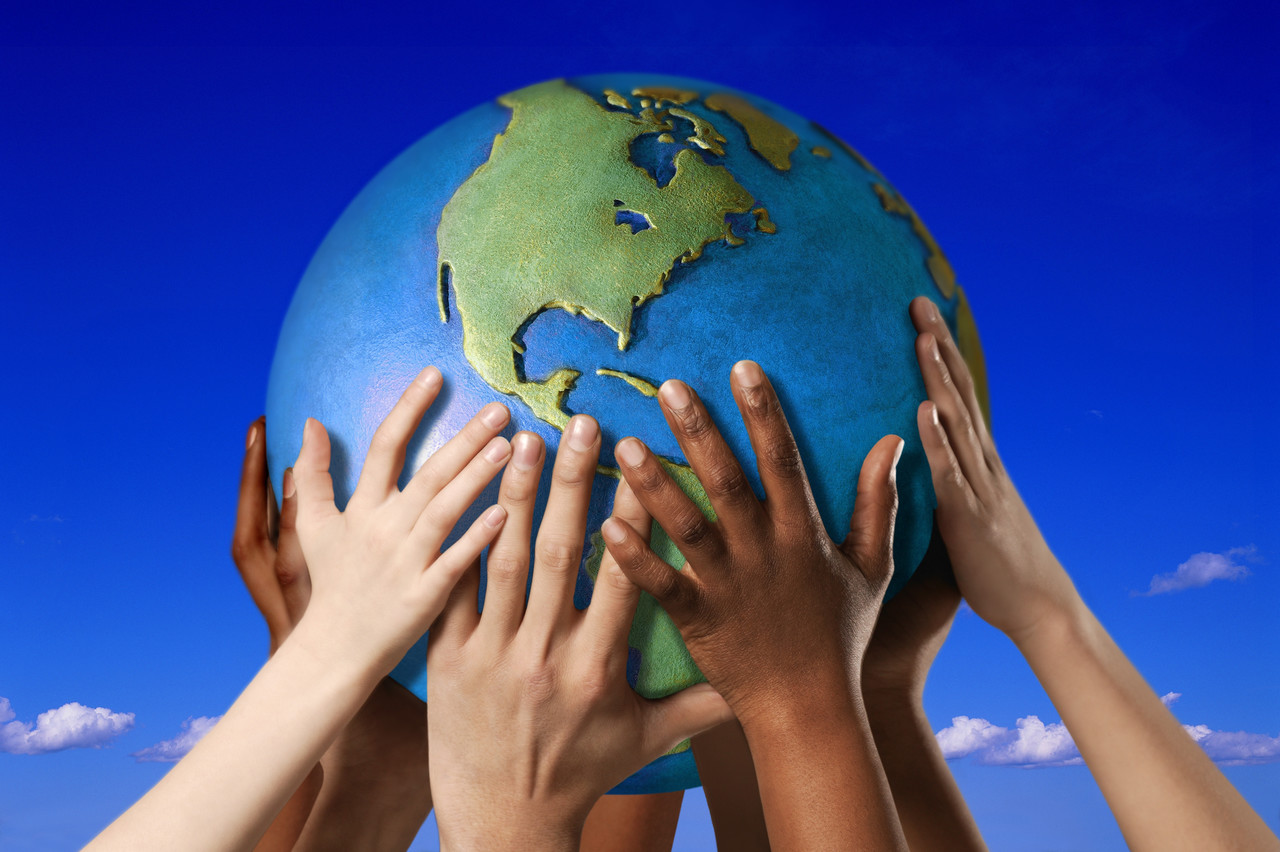 Blessings,______________________________________: Company Spokesperson______________________________________  : Executive Director for the WLWFLCSigned this ____________ day of the month of _____________ in the year _____________ by ______________________________ company spokesperson and __________________________ Executive Director for the WL Whelchel Family Life Center.